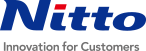 CÔNG TY TNHH NITTO VIỆT NAM (công ty 100% vốn Nhật Bản) Địa chỉ: Nhà Xưởng RBF-E/F, Khu RBF, Số 108, Đường Hữu Nghị, KCN VSIP BN, Phường Phù Chẩn, TP. Từ Sơn, Tỉnh Bắc NinhTên giao dịch: NITTO VIETNAM CO.,LTDNgành nghề chính: Gia công tấm phim phân cực dạng tấm và láNgày thành lập công ty: 2/2/2016Qui mô công ty: 300-500 người .Thuộc Tập đoàn Nitto Denko: Là một tâp đoàn hoạt động trong nhiều lĩnh vực và có mặt tại rất nhiều nước trên thế giới. Websize:  https://www.nitto.com/.*** Quyền lợi- Tham gia đầy đủ các loại bảo hiểm và các ngày nghỉ theo quy định của Luật lao động.- Tham gia công đoàn và hưởng các chế độ phúc lợi công đoàn.- Công ty mua bảo hiểm 24/7 cho toàn CNV.- Chế độ tăng lương: 1 năm 1 lần.- Chế độ thưởng: 1 năm 1 lần.- Hàng năm đánh giá tăng lương, thăng chức.- Tăng lương thâm niên: cứ 6 tháng tăng lương 1 lần 100.000 VNĐ vào lương cơ bản và tăng cho đến 5 năm thì dừng lại- Trợ cấp khác: trợ cấp chức vụ; ngoại ngữ; nhà ở; xăng xe; chuyên cần; lái xe nâng;….- Tham gia các chương trình đào tạo nội bộ, đào tạo ngoài, đào tạo với chuyên gia, kỹ sư người Nhật, Hàn, Trung (nếu có)- Tiệc công ty, du lịch, quà các dịp lễ tết.- Công ty cung cấp 1 ngày 1 xuất ăn nếu làm 8 tiếng ; 2 xuất ăn nếu làm 12 tiếng - Nhiều chế độ phúc lợi khác nữa.- Môi trường công ty thân thiện, sạch sẽ và chuyên nghiệp.*** Lịch phỏng vấn:Nhận ứng tuyển đến thứ 2 ngày 04/12/2023Lịch phỏng vấn: Thứ 3 ngày 05/12/2023Thời gian phỏng vấn: 9:00~ Số lượng nhận phỏng vấn: khoảng 20 người đi phỏng vấnDự kiến đi làm: thứ 6 ngày 01/12/2023Người liên hệ: Ms. Mai 02223765260 vào giờ hành chính*** HỒ SƠ GỒMHồ sơ photo mang theo (thiếu một vài giấy tờ cũng được). CMT/ thẻ CCCD gốc (bắt buộc).Gặp phòng bảo vệ cổng chính ba cột cờ để được hướng dẫn vào phỏng vấn.Tuyển Công nhân Nam, Nữ  BP Sản xuấtLàm trong môi trường phòng sạchTuyển chính thứcThử việc: 30 ngàySố lượng: 10 ngườiGiới tính: Nam nữNơi làm việc: nhà xưởng tại KCN VSIPYÊU CẦU:Độ tuổi:    sinh năm 2004-1993Giới tính:  Nam, NữTrình độ:  THPT trở lên (Bắt buộc, nếu không tốt nghiệp cấp 3 sẽ không nhận phỏng vấn)Nhanh nhẹn, khả năng giao tiếp tốt.Mắt tinh. Không nhận bị cận, loạn thị.Có thể làm thêm theo yêu cầu công việc.Sức khỏe tốt, có khả năng làm ca theo yêu cầu.Ứng viên làm được trong môi trường phòng sạch.Chỉn chu, có trách nhiệm trong công việc.Không nhận ứng viên nữ đang mang thai hoặc đang nuôi con dưới 1 tuổi.Không nhận ứng viên nam xăm hình cỡ lớn, lộ liễu.MÔ TẢ CÔNG VIỆCCông việc: Team PQC: Nam: vận hành máy hoặc kiểm tra sản phẩm MobieNữ: kiểm tra sản phẩm MobieThời gian làm việc: Làm caLàm 2 tuần ngày, 2 tuần đêm (luân phiên) nghỉ thứ 7. Chủ nhật+ Ca ngày: 08:00~20:00+ Ca đêm: 20:00~08:00+ Khoảng 22 công/ tháng làm việc.Làm thêm: Hiện tại từ Tháng 10 đến tháng 12 thì làm thêm ít trung bình chỉ được 10-20 tiếng/ thángCuối năm và sang năm 2024 làm thêm sẽ nhiều hơnMỨC LƯƠNG:     5.930.000 VNĐ. Trong đó:Lương cơ bản: 5.080.000 đTC xăng xe: 300.000 đHỗ trợ nhà ở: 250.000 đTC chuyên cần: 300.000 đCHÚ Ý: LƯƠNG SAU LÀM CA: KHOẢNG 6.500.000 ~ 8.000.000 VND (tùy tháng) do làm thêm nhiều hay ítHÌNH ẢNH CÔNG TY CHÍNH: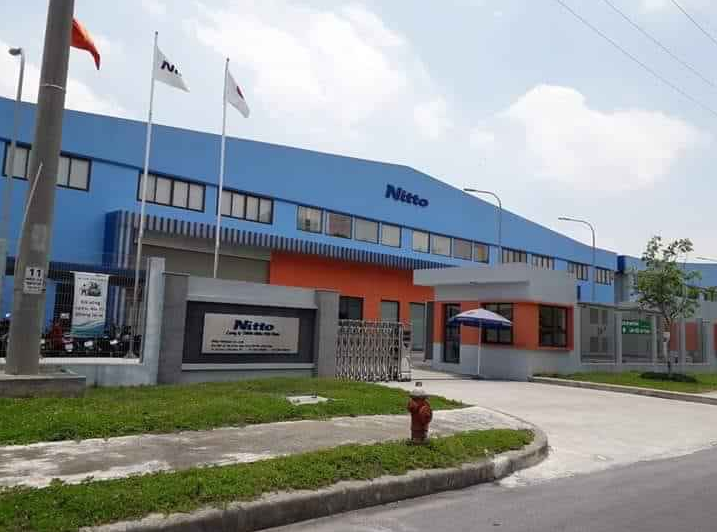 